Постановление                 10 август 2022й                          №27                             10 августа 2022г.Об утверждении Плана мероприятий («дорожной карты») по повышению значений показателей доступности для инвалидов объектов и услуг в сфере деятельности администрации сельского поселения Ковардинский сельсовет муниципального района Гафурийский район Республики Башкортостан на 2022-2025 годы     В целях реализации пункта 1 части 4 статьи 26 Федерального закона от 1 декабря 2014 года № 419-ФЗ «О внесении изменений в отдельные законодательные акты Российской Федерации по вопросам социальной защиты инвалидов в связи с ратификацией Конвенции о правах инвалидов», Постановлением Правительства Российской Федерации от 17.06.2015 года №599 « О порядке и сроках разработки федеральными органами исполнительной власти, органами исполнительной власти субъектов Российской Федерации, органами местного самоуправления мероприятий по повышению значений показателей доступности для инвалидов объектов и услуг в установленных сферах деятельности», руководствуясь Федеральным законом от 06.10.2003 № 131-ФЗ «Об общих принципах организации местного самоуправления в Российской Федерации», Уставом сельского поселения Ковардинский  сельсовет муниципального района Гафурийский район Республики Башкортостан, постановляю:1.Утвердить план мероприятий («дорожную карту») по повышению значений показателей доступности для инвалидов объектов и услуг в сфере деятельности администрации сельского поселения Ковардинский  сельсовет муниципального района Гафурийский район Республики Башкортостан на 2022 – 2025 годы.2.Контроль за исполнением настоящего постановления оставляю за собой.           Глава сельского поселения           Ковардинский сельсовет                                                   Р.Г. Абдрахманов  УТВЕРЖДЕНпостановлением администрациисельского поселения Ковардинский сельсовет МР Гафурийский район РБ От 10.08.2022 г. №27ПЛАНмероприятий («дорожная карта») «Повышение значений показателей доступности для инвалидов объектов и услуг в сельском поселении Ковардинский сельсовет Муниципального района Гафурийский район РБна 2022 – 2025 годыРаздел I. Общее описание «Дорожной карты»Дорожная карта является документом планирования взаимоувязанных по срокам реализации и исполнителям мероприятий, проводимых в целях поэтапного обеспечения для инвалидов условий доступности объектов и услуг, установленных статьей 15 Федерального закона от 24 ноября 1995 года № 181-ФЗ «О социальной защите инвалидов в Российской Федерации». План мероприятий («дорожная карта») «Повышение значений показателей доступности для инвалидов объектов и услуг в сельском поселении Ковардинский сельсовет муниципального района Гафурийский район РБ на 2022 – 2025 годы разработан в соответствии с постановлением Правительства Российской Федерации от 17.06.2015 № 599 «О порядке и сроках разработки федеральными органами исполнительной власти, органами исполнительной власти субъектов Российской Федерации, органами местного самоуправления мероприятий по повышению значений показателей доступности для инвалидов объектов и услуг в установленных сферах деятельности. Также разработка дорожной карты предусмотрена пунктом 1 части 4 статьи 26 Федерального закона от 1 декабря 2014 года № 419-ФЗ «О внесении изменений в отдельные законодательные акты Российской Федерации по вопросам социальной защиты инвалидов в связи с ратификацией Конвенции о правах инвалидов».Целью разработки «Дорожной карты» является обеспечение беспрепятственного доступа к муниципальным объектам и услугам в приоритетных сферах жизнедеятельности инвалидов и других маломобильных групп населения (людей, испытывающих затруднения при самостоятельном передвижении и получении услуг) на территории сельского поселения Ковардинский сельсовет муниципального района Гафурийский район РБ.Раздел II. Характеристика проблемыи обоснование необходимости ее решенияВ Конвенции о правах инвалидов, ратифицированной Российской Федерацией, доступная среда жизнедеятельности является ключевым условием интеграции инвалидов в общество. Способность инвалидов быть независимыми экономическими субъектами, участвовать в политической, культурной и социальной жизни общества отражает уровень реализации их прав как граждан социального государства, создает предпосылки для реализации их потенциала и способствует социальному и экономическому развитию государства.Устранение существующих барьеров для инвалидов во всех сферах их жизнедеятельности является важной социальной проблемой.Отсутствие условий доступности является главным препятствием для всесторонней интеграции инвалидов в общество, а, следовательно, не позволяет людям, имеющим ограничения в здоровье, быть равноправными членами гражданского общества и в полном объеме реализовывать свои конституционные права.Индивидуальная мобильность инвалидов согласно Конвенции обеспечивается благодаря «содействию индивидуальной мобильности инвалидов избираемым ими способом, в выбираемое ими время и по доступной цене; облегчению доступа инвалидов к качественным средствам, облегчающим мобильность, устройствам, технологиям и услугам помощников и посредников, в том числе за счет их предоставления по доступной цене».Наряду с инвалидами в доступной среде нуждаются и другие маломобильные группы населения: граждане с временным нарушением здоровья, люди старших возрастов, пешеходы с детскими колясками, дети дошкольного возраста и другие граждане, испытывающие затруднения при самостоятельном передвижении, получении услуг, необходимой информации или при ориентировании в пространстве. Им так же, как и инвалидам, необходима доступная, «безбарьерная» среда на объектах социальной инфраструктуры.Раздел III. Цели и задачи мероприятий «Дорожной карты»Целью мероприятий «Дорожной карты» является обеспечение к 2025 года на территории сельского поселения Ковардинский сельсовет  частичного беспрепятственного доступа к муниципальным объектам и услугам в приоритетных сферах жизнедеятельности инвалидов и других маломобильных групп населения.Достижение указанной цели предусматривает решение следующих задач:     Задача 1. Оценка состояния доступности объектов социальной инфраструктуры в приоритетных сферах жизнедеятельности инвалидов, выявление существующих ограничений и барьеров, препятствующих доступности объектов социальной инфраструктуры в приоритетных сферах жизнедеятельности инвалидов;     Задача 2. Повышение уровня доступности для инвалидов и других маломобильных групп населения приоритетных объектов социальной инфраструктуры на территории поселения;    Задача 3. Повышение уровня доступности для инвалидов и других маломобильных групп населения услуг, оказание помощи в преодолении барьеров, препятствующих пользованию объектами и услугами на территории поселения.Раздел IV. Оценка эффективности реализациимероприятий «Дорожной карты»Мероприятия «Дорожной карты» направлены на развитие мер социальной поддержки инвалидов и детей-инвалидов, предоставление им равных возможностей для участия в жизни общества и повышение качества жизни на основе формирования доступной среды жизнедеятельности.В результате реализации мероприятий ожидаются позитивные изменения значений показателей социально-экономического развития сельского поселения Ковардинский сельсовет муниципального района Гафурийский район Республики Башкортостан характеризующих положение инвалидов, уровень и качество их жизни, повышение мобильности.Социальная эффективность мероприятий «Дорожной карты» будет выражаться в снижении социальной напряженности в обществе за счет:- преодоления социальной изоляции и включенности инвалидов и других маломобильных групп населения в жизнь общества, в том числе в совместные с другими гражданами мероприятия (в том числе досуговые, культурные и спортивные);- повышения уровня и качества услуг, предоставляемых для инвалидов и других маломобильных групп населения;- доступности муниципальных объектов социальной инфраструктуры в сельском поселении Ковардинский сельсовет.2.  ПЕРЕЧЕНЬ МЕРОПРИЯТИЙ,реализуемых для достижения запланированных значений показателей доступности для инвалидов объектов и услугБАШОРТОСТАН РЕСПУБЛИКАҺЫFАФУРИ РАЙОНЫ МУНИЦИПАЛЬ РАЙОНЫҠАУАРҘЫ АУЫЛ СОВЕТЫАУЫЛ БИЛӘМӘҺЕХАКИМИТЕ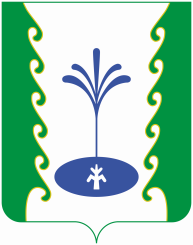 РЕСПУБЛИКА БАШКОРТОСТАНАДМИНИСТРАЦИЯСЕЛЬСКОГО ПОСЕЛЕНИЯ КОВАРДИНСКИЙ СЕЛЬСОВЕТМУНИЦИПАЛЬНОГО РАЙОНАГАФУРИЙСКИЙ РАЙОН453062, Fафури районы, 
Ҡауарҙы ауылы, Зәки Вәлиди урамы, 34
Тел. 2-55-65453062, Гафурийский район,
с. Коварды, ул. Заки-Валиди 34
Тел. 2-55-65№ п/п№ п/пНаименование мероприятийНаименование мероприятийНормативный правовой акт (программа), иной документ, которым предусмотрено проведение мероприятияОтветственные исполнители, соисполнителиСрок реализацииОжидаемый результат11223456Раздел I. Мероприятия по поэтапному повышению значений показателей доступности для инвалидов объектов инфраструктуры, включая оборудование объектов необходимыми приспособлениямиРаздел I. Мероприятия по поэтапному повышению значений показателей доступности для инвалидов объектов инфраструктуры, включая оборудование объектов необходимыми приспособлениямиРаздел I. Мероприятия по поэтапному повышению значений показателей доступности для инвалидов объектов инфраструктуры, включая оборудование объектов необходимыми приспособлениямиРаздел I. Мероприятия по поэтапному повышению значений показателей доступности для инвалидов объектов инфраструктуры, включая оборудование объектов необходимыми приспособлениямиРаздел I. Мероприятия по поэтапному повышению значений показателей доступности для инвалидов объектов инфраструктуры, включая оборудование объектов необходимыми приспособлениямиРаздел I. Мероприятия по поэтапному повышению значений показателей доступности для инвалидов объектов инфраструктуры, включая оборудование объектов необходимыми приспособлениямиРаздел I. Мероприятия по поэтапному повышению значений показателей доступности для инвалидов объектов инфраструктуры, включая оборудование объектов необходимыми приспособлениямиРаздел I. Мероприятия по поэтапному повышению значений показателей доступности для инвалидов объектов инфраструктуры, включая оборудование объектов необходимыми приспособлениями1.1.Проведение мониторинга доступности объектов социальной инфраструктурыПроведение мониторинга доступности объектов социальной инфраструктурыПроведение мониторинга доступности объектов социальной инфраструктурыАдминистрация  СП Ковардинский сельсовет 2022-2025 годыВыявление нарушений требований доступности с целью устранения1.2. Согласование проектов на строительство и реконструкцию объектов социальной инфраструктуры на предмет их доступности для инвалидов и   других маломобильных групп населения Согласование проектов на строительство и реконструкцию объектов социальной инфраструктуры на предмет их доступности для инвалидов и   других маломобильных групп населения Согласование проектов на строительство и реконструкцию объектов социальной инфраструктуры на предмет их доступности для инвалидов и   других маломобильных групп населения РДС 35-201-99 «Порядок реализации требований доступности для инвалидов к объектам социальной инфраструктуры»Отдел промышленности, строительства и архитектуры администрации муниципального района Гафурийский районпостоянноОбеспечение доступности объектов социальной инфраструктуры1.3.Обеспечении доступности зданий администрации, учреждений культуры, медицины, торговых учреждений  кнопками для вызова.Обеспечении доступности зданий администрации, учреждений культуры, медицины, торговых учреждений  кнопками для вызова.Обеспечении доступности зданий администрации, учреждений культуры, медицины, торговых учреждений  кнопками для вызова.СП 59.13330.2011Свод правил
«Доступность зданий и сооружений для маломобильных групп населения»
Актуализированная редакция СНиП 35-01-2001Администрация  СП Ковардинский  сельсовет постоянно держать на контролеСоздание доступности для инвалидов  с нарушением опорно-двигательного аппарата, в том числе инвалидов-колясочников Раздел II. Мероприятия по поэтапному повышению значений показателей доступности, предоставляемых инвалидам услуг, с учетом имеющихся у них нарушенных функций организма, а также по оказанию им помощи в преодолении барьеров, препятствующих пользованию объектами и услугамиРаздел II. Мероприятия по поэтапному повышению значений показателей доступности, предоставляемых инвалидам услуг, с учетом имеющихся у них нарушенных функций организма, а также по оказанию им помощи в преодолении барьеров, препятствующих пользованию объектами и услугамиРаздел II. Мероприятия по поэтапному повышению значений показателей доступности, предоставляемых инвалидам услуг, с учетом имеющихся у них нарушенных функций организма, а также по оказанию им помощи в преодолении барьеров, препятствующих пользованию объектами и услугамиРаздел II. Мероприятия по поэтапному повышению значений показателей доступности, предоставляемых инвалидам услуг, с учетом имеющихся у них нарушенных функций организма, а также по оказанию им помощи в преодолении барьеров, препятствующих пользованию объектами и услугамиРаздел II. Мероприятия по поэтапному повышению значений показателей доступности, предоставляемых инвалидам услуг, с учетом имеющихся у них нарушенных функций организма, а также по оказанию им помощи в преодолении барьеров, препятствующих пользованию объектами и услугамиРаздел II. Мероприятия по поэтапному повышению значений показателей доступности, предоставляемых инвалидам услуг, с учетом имеющихся у них нарушенных функций организма, а также по оказанию им помощи в преодолении барьеров, препятствующих пользованию объектами и услугамиРаздел II. Мероприятия по поэтапному повышению значений показателей доступности, предоставляемых инвалидам услуг, с учетом имеющихся у них нарушенных функций организма, а также по оказанию им помощи в преодолении барьеров, препятствующих пользованию объектами и услугамиРаздел II. Мероприятия по поэтапному повышению значений показателей доступности, предоставляемых инвалидам услуг, с учетом имеющихся у них нарушенных функций организма, а также по оказанию им помощи в преодолении барьеров, препятствующих пользованию объектами и услугами2.1.2.1.2.1.Включение требований к обеспечению условий доступности для инвалидов в административные регламенты предоставления  муниципальных услуг  ст. 26 Федерального закона  от 01.12.2014 года № 419-ФЗАдминистрация  СП Ковардинский сельсовет 2022 годПовышение качества предоставляемых услуг  инвалидам2.2.2.2.2.2.Проведение инструктирования (обучения)  сотрудников учреждений, предоставляющих услуги населению, по вопросам оказания услуг инвалидам в доступных для них форматахАдминистрация  СП Ковардинский  сельсовет 2022-2025 годыПовышение качества предоставляемых услуг  инвалидам2.4.2.4.2.4.В случае невозможности полностью приспособить действующие объекты для нужд инвалидов разработать временный порядок о предоставлении услуг дистанционно или на домуСтатья 15 ФЗ РФ от 24.11.1995 года № 181-ФЗ «О социальной защите инвалидов в Российской Федерации»Администрация  СП Ковардинский  сельсовет 2022-2025 годыПовышение качества предоставляемых услуг  инвалидам